Publicity in connection with key decisions The Local Authorities (Executive Arrangements) (Meetings and Access to) () Regulations 2012 (“The regulations”)The Council is required to publish a notice twenty-eight clear days before the date on a Key Decision is to be taken. In accordance with Regulation 9(1), notice is hereby given that the following key decision is intended to be taken on behalf of the London Borough of Croydon by Councillor Stuart King, Cabinet Member for Transport and Environment on or after 19 September 2016 following recommendations being made by the Cabinet meeting on.19 September 2016Copies of these documents, once they become available in accordance with Regulation 7 and provided they are not subject to any prohibition or restriction on their disclosure will be available at Access Croydon, Bernard Weatherill House, 8 Mint Walk, Croydon, CR0 1EA. Other documents may be submitted to the decision maker and to request details ofthese documents contact Jim Simpson on 020 8726 6000 ext 62326 orjim.simpson@croydon.gov.uk or James Haywood on ext 63319james.haywood@croydon.gov.uk 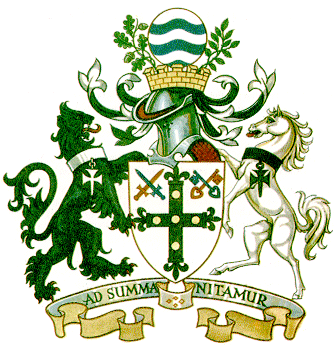 Purpose of decision:Extension and variation of contract for the supply and installation of pay and display machinesDocuments to be submitted:Report Andy Opie, Director of SafetyKey Decision number60/16/TE